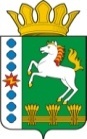 КОНТРОЛЬНО-СЧЕТНЫЙ ОРГАН ШАРЫПОВСКОГО РАЙОНАКрасноярского краяЗаключениена проект Постановления администрации Шарыповского района «О внесении изменений и дополнений в Постановление администрации Шарыповского района от 30.10.2013   № 840-п «Об утверждении муниципальной программы «Управление муниципальным имуществом и земельными ресурсами и развитием предпринимательства Шарыповского района»  (в ред. от 13.02.2015 № 121/1-п, от 14.08.2015 № 462-п)27 октября 2015 год.                 					                         № 95Настоящее экспертное заключение подготовлено Контрольно – счетным органом Шарыповского района на основании ст. 157 Бюджетного  кодекса Российской Федерации, ст. 9 Федерального закона от 07.02.2011 № 6-ФЗ «Об общих принципах организации и деятельности контрольно – счетных органов субъектов Российской Федерации и муниципальных образований», ст. 15 Решения Шарыповского районного Совета депутатов от 20.09.2012 № 31/289р «О внесении изменений и дополнений в Решение Шарыповского районного Совета депутатов от 21.06.2012 № 28/272р «О создании Контрольно – счетного органа Шарыповского района» (в ред. от 20.03.2014 № 46/536р от 25.09.2014 № 51/573р) и в соответствии со стандартом организации деятельности Контрольно-счетного органа Шарыповского района СОД 2 «Организация, проведение и оформление результатов финансово-экономической экспертизы проектов Решений Шарыповского районного Совета депутатов и нормативно-правовых актов по бюджетно-финансовым вопросам и вопросам использования муниципального имущества и проектов муниципальных программ» утвержденного приказом Контрольно-счетного органа Шарыповского района от 16.12.2013 № 29.Представленный на экспертизу проект Постановления администрации Шарыповского района «О внесении изменений в Постановление администрации Шарыповского района от 30.10.2013 № 840-п «Об утверждении муниципальной программы «Управление муниципальным имуществом и земельными ресурсами и развитием предпринимательства Шарыповского района» направлен в Контрольно – счетный орган Шарыповского района 26 сентября 2015 года. Разработчиком данного проекта Постановления является администрация Шарыповского района.Основанием для разработки муниципальной программы является:- статья 179 Бюджетного кодекса Российской Федерации;- постановление администрации Шарыповского района от 30.07.2013 № 540-п «Об утверждении Порядка принятия решений о разработке  муниципальных программ Шарыповского района, их формировании и реализации» (в ред. от 29.06.2015 № 407-п);- распоряжение администрации Шарыповского района от 02.08.2013  № 258-р «Об утверждении перечня муниципальных программ Шарыповского района» (в ред. от 29.07.2014 № 293а-р).Исполнитель муниципальной программы администрация Шарыповского района.Соисполнитель муниципальной программы отсутствуют.Подпрограммы муниципальной программы:Управление и распоряжение муниципальным имуществом Шарыповского района.Эффективное управление и распоряжение земельными ресурсами Шарыповского района.Развитие субъектов малого и среднего предпринимательства в Шарыповском районе.Цели муниципальной программы:- Обеспечение эффективности управления муниципальной собственностью и земельными ресурсами, направленного на укрепление доходной базы бюджета муниципального образования.- Обеспечение устойчивого развития малого и среднего предпринимательства, направленного на улучшение социально – экономической ситуации в Шарыповском районе.Задачи муниципальной программы:Повышение эффективности управления муниципальным имуществом Шарыповского района.Создание эффективной системы использования земель в совокупности с увеличением собственных доходов районного бюджета.Создание благоприятных условий для развития субъектов малого и среднего предпринимательства в Шарыповском районе.Мероприятие проведено 27 октября 2015 года.В ходе подготовки заключения Контрольно – счетным органом Шарыповского района были проанализированы следующие материалы:- проект Постановления администрации Шарыповского района «О внесении изменений и дополнений в Постановление администрации Шарыповского района от 30.10.2013 № 840-п «Об утверждении муниципальной программы «Управление муниципальным имуществом и земельными ресурсами и развитием предпринимательства Шарыповского района»;-  паспорт муниципальной программы «Управление муниципальным имуществом и земельными ресурсами и развитием предпринимательства Шарыповского района».Рассмотрев представленные материалы к проекту Постановления муниципальной программы «Управление муниципальным имуществом и земельными ресурсами и развитием предпринимательства Шарыповского района»  установлено следующее:В соответствии с проектом паспорта Программы происходит изменение по строке (пункту) «Информация по ресурсному обеспечению программы, в том числе в разбивке по источникам финансирования по годам реализации программы» после внесения изменений строка  будет читаться:Увеличение объемов бюджетных ассигнований на реализацию муниципальной программы  на 2015 год составило всего в  сумме 1 917 141,00 руб. или на 7,94%  в том числе: - за счет средств федерального бюджета  в сумме 77 000,00 руб.- за счет средств краевого бюджета в сумме 1 970 000,00 руб.Уменьшение объемов бюджетных ассигнований на 2015 год за счет средств районного бюджета составило в сумме   129 859,00 руб.Вносятся изменения в Подпрограмму 1 «Управление и распоряжение муниципальным имуществом Шарыповского района»  по строке (пункту) «Объемы и источники финансирования подпрограммы», после внесения изменений, строка будет читаться:Увеличение объемов бюджетных ассигнований на реализацию Подпрограммы 1 муниципальной программы на 2015 год за счет средств районного бюджета составило в сумме 32 814,00 руб. или на  0,94 % из них;Увеличение бюджетных ассигнований по мероприятию 3  «Проведение рыночной оценки муниципального имущества» в сумме 35 000,00 руб., связано с необходимостью проведения оценки 8 объектов:- нежилое помещение – магазин, расположенный в д.Гудково, ул.Южная, 1В, пом.3;- трансформаторная подстанция 18-10-6/100кВ;       - электрические сети ВЛ-10кВ, ф-18-10 от опоры 52 до ТП 18-10-6/100кВ;       - 4 нежилых здания (строения 1-4), расположенных по адресу: Красноярский край, Шарыповский район, вдоль автодороги Шарыпово-Дубинино, промбаза «Энергетиков»;       -нежилое помещение, расположенное по адресу: г.Шарыпово, ул.Привокзальная, 7А  (перераспределены  с мероприятия   1.3 «Проведение работ по определению рыночной стоимости земельных участков и рыночной стоимости права аренды земельных участков» подпрограммы  2 «Эффективное управление и распоряжение земельными ресурсами Шарыповского района»);Уменьшение бюджетных ассигнований на сумму 7186,00 руб. по мероприятию 2  «Изготовление технической документации объектов недвижимости, постановка их на кадастровый учет, в том числе автодорог общего пользования местного значения» подпрограммы из них:        - 5000,00 руб. перераспределены на мероприятие 5 «Содержание муниципального имущества, находящегося в собственности муниципального образования Шарыповский район» подпрограммы 1 «Управление и распоряжение муниципальным имуществом Шарыповского района» связано с оплатой страхования нежилого здания, расположенного по адресу: Красноярский край, г.Шарыпово,  ул.Кирова, 6А, согласно п.3.2.14. договора № 2488 от 28.05.2015г.;          - 2186,00 руб.  перераспределены   на мероприятие 1.1. «Руководство и управление в сфере установленных функций и полномочий органов местного самоуправления» подпрограммы 2 «Эффективное управление и распоряжение земельными ресурсами Шарыповского района»   в связи прохождением ежегодной диспансеризации  муниципальных служащих. Вносятся изменения в Подпрограмму 2 «Эффективное управление и распоряжение земельными ресурсами Шарыповского района»  по строке (пункту) «Объемы и источники финансирования подпрограммы», после внесения изменений, строка будет читаться:Уменьшение объемов бюджетных ассигнований на реализацию Подпрограммы 2 муниципальной программы на 2015 год за счет средств районного бюджета составило в сумме 162 673,00 руб. или на  1,2 % по следующим мероприятиям;Уменьшение ассигнований по мероприятию 1.1. «Руководство и управление в сфере установленных функций и полномочий органов местного самоуправления» на оплату труда муниципальных служащих в сумме 169 011,00 руб. на 2015 год в связи с сокращением одной штатной единицы; Уменьшение расходов на приобретение канцелярских товаров в сумме 16 818,40 руб. (перераспределены на мероприятие 1.2. «Проведение работ по топографической съемке, проведение кадастровых работ по формированию земельных участков» подпрограммы);Уменьшение ассигнований по мероприятию 1.3. «Проведение работ по определению рыночной стоимости земельных участков и рыночной стоимости права аренды земельных участков»  в сумме 35 000,00 руб., в связи с перераспределением  на мероприятие  3 «Проведение рыночной оценки муниципального имущества»  подпрограммы 1 «Управление  и распоряжение муниципальным имуществом Шарыповского района»; Уменьшились ассигнования по мероприятию 1.4. «Информационное обеспечение населения о наличии земельных участков для передачи их в аренду, в собственность за плату» в сумме  3 181,60 руб. (перераспределены на мероприятие 1.2. «Проведение работ по топографической съемке, проведение кадастровых работ по формированию земельных участков» подпрограммы);Увеличение ассигнований по мероприятию 1.1 . «Руководство и управление в сфере установленных функций и полномочий органов местного самоуправления» подпрограммы в сумме 2186,00 руб. на прохождение ежегодной диспансеризации  муниципальных служащих  (перераспределены с  мероприятия 2 «Изготовление технической документации объектов недвижимости, постановка их на кадастровый учет, в том числе автодорог общего пользования местного значения»  подпрограммы 1 «Управление  и распоряжение муниципальным имуществом Шарыповского района»);Увеличение ассигнований на 2016 - 2017 годы  на оплату труда муниципальных служащих в сумме 39 152,04 руб. из них по годам: 2016 год - 19 576,02 руб.2017 год – 19 576,02 руб.Вносятся изменения в Подпрограмму 3 «Развитие субъектов малого и среднего предпринимательства в Шарыповском районе»  по строке (пункту) «Объемы и источники финансирования подпрограммы», после внесения изменений, строка будет читаться:Увеличение объемов бюджетных ассигнований на реализацию Подпрограммы 3 муниципальной программы за счет средств федерального и краевого бюджетов составило в сумме 2 047 000,00 руб. или на  28,65 % их них: За счет средств федерального бюджета в сумме 77 000,00 руб. в связи с использованием остатков межбюджетных трансфертов, выделенных в 2014 году. За счет средств краевого бюджета в сумме  1 970 000,00 руб. в том числе:- 1 124 000,00 руб. субсидии  субъектам малого или среднего  предпринимательства на возмещение части затрат, на  приобретение оборудования в целях создания и (или) развития, и (или) модернизации производства товаров (работ, услуг);                     - 846 000,00 руб.  На основании Постановления Правительства Красноярского края от 11.09.2015 г.  №486-п  «Об утверждении распределения субсидий между муниципальными образованиями Красноярского края для реализации мероприятий, предусмотренных муниципальными программами развития субъектов малого и среднего предпринимательства».            Изменения вносятся с целью соблюдения норматива формирования расходов на оплату труда муниципальных служащих с учетом приведения численности муниципальных служащих (сокращение 1 единицы) в соответствии с предельной численностью работников органов местного самоуправления, утвержденной Постановлением Совета администрации Красноярского края от 14.11.2006 № 348-п «О формировании прогноза расходов консолидированного бюджета Красноярского края на содержание органов местного самоуправления и муниципальных органов»,  с учетом запланированного повышения оплаты труда  с 01.06.2015 на 5%. В связи с изменением действующего законодательства (вступлением в силу Федерального закона «О внесении изменений в Земельный кодекс РФ» № 171-ФЗ от 23.06.2014 г. в части полномочий по распоряжению земельными участками, государственная собственность на которые не разграничена. В связи с упразднением отдела инвестиций развития предпринимательства,    на  основании Распоряжения  АШР от 13.08.2015 г. № 245-р «Об изменении структуры администрации Шарыповского района».                Проект Постановления разработан и составлен в соответствии с бюджетным законодательством и нормативно правовыми актами.При проверке правильности планирования и составления проекта Постановления нарушений не установлено.На основании выше изложенного Контрольно – счетный орган Шарыповского района предлагает администрации Шарыповского района внести изменения и  принять проект Постановления администрации Шарыповского района «О внесении изменений и дополнений в Постановление администрации Шарыповского района от 30.10.2013 № 840-п «Об утверждении муниципальной программы «Управление муниципальным имуществом и земельными ресурсами и развитием предпринимательства Шарыповского района» (в ред. от 13.02.2015 № 121/1-п, от 14.08.2015 № 462-п) .Председатель Контрольно – счетного органа							Г.В. СавчукИнформация по ресурсному обеспечению программы, в том числе в разбивке по источникам финансирования, по годам реализации программы Предыдущая редакцияПредлагаемая редакция (проект Постановления)Информация по ресурсному обеспечению программы, в том числе в разбивке по источникам финансирования, по годам реализации программы Планируемое финансирование программных мероприятий  составляет     24 138 162,28  руб., в том числе:за счет средств федерального бюджета             4 495 000,00 руб., из них:2014 год – 4 495 000,00 руб.2015 год – 0,00 руб.2016 год – 0,00 руб.2017 год – 0,00 руб.за счет средств краевого бюджета             1 632 000,00 руб., из них:2014 год – 1 632 000,00 руб.;2015 год – 0,00 руб.;2016 год – 0,00 руб.2017 год – 0,00 руб.за счет средств районного  бюджета       17 953 282,28  руб., из них:2014 год – 4 498 811,28 руб.;2015 год – 4 809 761,00 руб.;2016 год – 4 322 355,00 руб.2017 год – 4 322 355,00 руб.за счет средств бюджета поселения       57 880,00  руб., из них:2014 год – 14 470,00 руб.;2015 год – 14 470,00 руб.;2016 год – 14 470,00 руб.2017 год -  14 470,00  руб.Планируемое финансирование программных мероприятий  составляет     26  055 303,28  руб., в том числе:за счет средств федерального бюджета             4 572 000,00 руб., из них:2014 год – 4 495 000,00 руб.2015 год – 77  000,00 руб.2016 год – 0,00 руб.2017 год – 0,00 руб.за счет средств краевого бюджета             3 602 000,00 руб., из них:2014 год – 1 632 000,00 руб.;2015 год – 1 970 000,00 руб.;2016 год – 0,00 руб.2017 год – 0,00 руб.за счет средств районного  бюджета       17 823 423,28  руб., из них:2014 год – 4 498 811,28 руб.;2015 год – 4 640 749,96 руб.;2016 год – 4 341 931,02 руб.2017 год – 4 341 931,02 руб.за счет средств бюджета поселения       57 880,00  руб., из них:2014 год – 14 470,00 руб.;2015 год – 14 470,00 руб.;2016 год – 14 470,00 руб.2017 год - 14 470,00 руб. Объемы и источники финансирования подпрограммы Предыдущая редакция подпрограммы Предлагаемая редакция подпрограммы  (проект Постановления) Объемы и источники финансирования подпрограммы Планируемое финансирование программных мероприятий за счет средств районного бюджета  составляет     3 478 715,97 руб., 2014 год – 1 543 820,85 руб.2015 год – 1 241 895,12 руб.2016 год – 346 500,00 руб.2017 год – 346 500,00 руб.Планируемое финансирование программных мероприятий за счет средств районного бюджета  составляет     3 511 529,97 руб., 2014 год – 1 543 820,85 руб.2015 год – 1 274 709,12 руб.2016 год – 346 500,00 руб.2017 год – 346 500,00 руб. Объемы и источники финансирования подпрограммы Предыдущая редакция подпрограммы Предлагаемая редакция подпрограммы  (проект Постановления) Объемы и источники финансирования подпрограммы Планируемое финансирование программных мероприятий  составляет     13 515 446,31 руб., в том числе:за  счет средств районного  бюджета      13 457 566,31 руб. из них:      2014 год – 2 674 990,43 руб.2015 год – 3 418 865,88 руб.2016 год – 3 681 855,00 руб.2017 год – 3 681 855,00 руб.за счет бюджета поселения           57 880,00 руб. из них:2014 год – 14 470,00 руб.2015 год – 14 470,00 руб.2016 год – 14 470,00 руб.2017 год – 14 470,00 руб.Планируемое финансирование программных мероприятий  составляет     13 352 773,31  руб., в том числе:за  счет средств районного  бюджета  13 294 893,31 руб. из них:      2014 год – 2 674 990,43 руб.2015 год – 3 217 040,84 руб.2016 год – 3 701 431,02 руб.2017 год – 3 701 431,02 руб.за счет бюджета поселения           57 880,00 руб. из них:2014 год – 14 470,00 руб.2015 год – 14 470,00 руб.2016 год – 14 470,00 руб.2017 год – 14 470,00 руб.Информация по ресурсному обеспечению программы, в том числе в разбивке по источникам финансирования, по годам реализации программы Предыдущая редакцияПредлагаемая редакция (проект Постановления)Информация по ресурсному обеспечению программы, в том числе в разбивке по источникам финансирования, по годам реализации программы Планируемое финансирование программных мероприятий  составляет     7 144 000,00  руб., в том числе:за счет средств федерального бюджета             4 495 000,00 руб., из них:2014 год – 4 495 000,00 руб.2015 год – 0,00 руб.2016 год – 0,00 руб.2017 год – 0,00 руб.за счет средств краевого бюджета             1 632 000,00 руб., из них:2014 год – 1 632 000,00 руб.;2015 год – 0,00 руб.;2016 год – 0,00 руб.2017 год – 0,00 руб.за счет средств районного  бюджета       1 017 000,00  руб., из них:2014 год – 280 000,00 руб.;2015 год – 149 000,00 руб.;2016 год – 294 000,00 руб.2017 год – 294 000,00 руб.Планируемое финансирование программных мероприятий  составляет     9 191 000,00  руб., в том числе:за счет средств федерального бюджета             4 572 000,00 руб., из них:2014 год – 4 495 000,00 руб.2015 год – 77  000,00 руб.2016 год – 0,00 руб.2017 год – 0,00 руб.за счет средств краевого бюджета             3 602 000,00 руб., из них:2014 год – 1 632 000,00 руб.;2015 год – 1 970 000,00 руб.;2016 год – 0,00 руб.2017 год – 0,00 руб.за счет средств районного  бюджета       1 017 000,00  руб., из них:2014 год – 280 000,00 руб.;2015 год – 149 000,00 руб.;2016 год – 294 000,00 руб.2017 год – 294 000,00 руб. 